Name______________      M. Lewis  Homework    Jan.7-10  Due: Jan. 11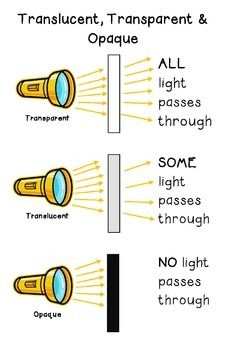 Use the pictures below to answer questions 1-4. 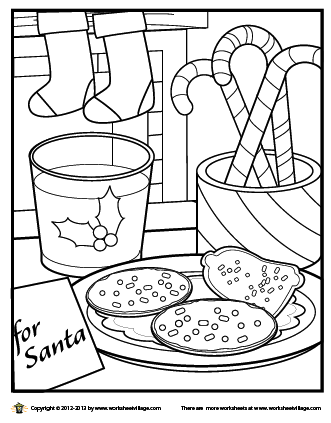 Monday: Circle the item that is completely transparent, and all light passes through it.Tuesday:Color at least two opaque objects that no light can pass through. Wednesday:Which item might be translucent if held up to light? ________________________________________________________Thursday:Why is it better for the stockings hung on the fireplace to be opaque instead of transparent?________________________________________________________________________________________________________________________________________________